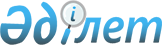 О внесении изменений и дополнений в приказ Министра финансов Республики Казахстан от 23 декабря 2008 года № 599 "Об утверждении Правил получения, учета, хранения и выдачи учетно-контрольных марок и акцизных марок"
					
			Утративший силу
			
			
		
					Приказ Министра финансов Республики Казахстан от 17 сентября 2010 года № 462. Зарегистрирован в Министерстве юстиции Республики Казахстан 15 октября 2010 года № 6563. Утратил силу приказом и.о. Министра финансов Республики Казахстан от 2 мая 2012 года № 229

      Сноска. Утратил силу приказом и.о. Министра финансов РК от 02.05.2012 № 229 (вводится в действие с 01.01.2012).      В соответствии со статьей 653 Кодекса Республики Казахстан от 10 декабря 2008 года "О налогах и других обязательных платежах в бюджет" (Налоговый кодекс) ПРИКАЗЫВАЮ:



      1. Внести в приказ Министра финансов Республики Казахстан от 23 декабря 2008 года № 599 "Об утверждении Правил получения, учета, хранения и выдачи учетно-контрольных марок и акцизных марок", зарегистрированный в Реестре государственной регистрации нормативных правовых актов за № 5426, опубликованный в газете "Юридическая газета" от 23 января 2009 года № 11 (1608), следующие изменения и дополнения:



      в Правилах получения, учета, хранения и выдачи учетно-контрольных марок и акцизных марок, утвержденных указанным приказом:



      пункт 1 изложить в следующей редакции: 

      "1. Настоящие Правила регулируют порядок получения, учета, хранения и выдачи учетно-контрольных марок на алкогольную продукцию (за исключением виноматериала и пива) (далее - алкогольная продукция), а также акцизных марок на табачные изделия.

      Получателями учетно-контрольных марок являются:

      1) физические и юридические лица, осуществляющие деятельность по производству алкогольной продукции;

      2) юридические лица-резиденты Республики Казахстан, импортирующие на территорию Республики Казахстан алкогольную продукцию.

      Получателями акцизных марок являются физические и юридические лица, осуществляющие деятельность по производству и (или) импорту табачных изделий в Республике Казахстан.";



      по тексту слова "договорами" и "контракта" заменить соответственно словами "договорами (контрактами)" и "договора (контракта)";



      в пункте 6:



      слова "приложению 1" заменить словами "приложениям 1, 1-1"; 



      пункт 7 дополнить абзацем следующего содержания:

      "Указанные документы представляются в Комитет и в налоговые органы.";



      пункт 8 дополнить абзацем следующего содержания:

      "Представленные получателями заявки не переносятся на следующий календарный год.";



      подпункт 5) пункта 15 изложить в следующей редакции:

      "5) копия лицензии на хранение и оптовую реализацию алкогольной продукции при ввозе алкогольной продукции с территории государств-членов таможенного союза или на импорт алкогольной продукции при ввозе алкогольной продукции с территории государств, не являющихся членами таможенного союза;"; 



      пункт 17 дополнить абзацем следующего содержания:

      "Документы, перечисленные в пункте 16 настоящих Правил, предъявляются в Комитет и в налоговые органы до получения учетно-контрольных марок.";



      в пункте 18:



      в абзаце первом после слова "Казахстан" дополнить словами "и импортируемые с территории государств-членов таможенного союза"; 



      в подпункте 4) знак препинания "." заменить знаком препинания ";";



      дополнить подпунктом 5) следующего содержания:

      "5) номер и дата внешнеторгового договора (контракта) в случае ввоза алкогольной продукции с территории государств-членов таможенного союза."; 



      в пункте 19:



      в абзаце первом:



      слова "импортируемую" и "импортируемые" исключить;



      после слова "изделия" дополнить словами ", импортируемые с территории государств, не являющихся членами таможенного союза,"; 



      в приложении 1:



      в таблице:



      наименование изложить в следующей редакции:

      "Заявка на изготовление учетно-контрольных марок на алкогольную продукцию или акцизных марок на табачные изделия, производимые на территории Республики Казахстан"; 



      графу 14 изложить в следующей редакции:

      "Примечание (указать вид акцизных марок "листовые" или "резаные" для табачных изделий, производимые на территории Республики Казахстан)";



      слова "Материально-ответственное лицо налогового органа" заменить словами "Главный бухгалтер";



      дополнить приложением 1-1 согласно приложению к настоящему приказу;



      в приложении 2 слово "контракта" заменить словами "договора (контракта)".



      2. Налоговому комитету Министерства финансов Республики Казахстан (Ергожин Д.Е.) обеспечить государственную регистрацию настоящего приказа в Министерстве юстиции Республики Казахстан. 



      3. Настоящий приказ вводится в действие со дня первого официального опубликования и распространяется на отношения, возникшие с 1 июля 2010 года.      Министр                                    Б. Жамишев

Приложение             

к Приказу Министра финансов    

Республики Казахстан        

от 17 сентября 2010 года № 462    Приложение 1-1           

к Правилам получения, учета,    

хранения и выдачи учетно-контрольных 

марок и акцизных марок        

_________________________________ 

(наименование налогового органа)  

_________________________________ 

(Ф.И.О. Руководителя)                    Заявка на изготовление учетно-контрольных

 марок на алкогольную продукцию или акцизных марок на табачные

    изделия, импортируемые на территорию Республики Казахстан                                                          тыс.штукРуководитель __________________________________________

                                  (Ф.И.О.)Главный бухгалтер _____________________________________

                                  (Ф.И.О.)М.П.
					© 2012. РГП на ПХВ «Институт законодательства и правовой информации Республики Казахстан» Министерства юстиции Республики Казахстан
				я

н

в

а

р

ьф

е

в

р

а

л

ьм

а

р

та

п

р

е

л

ьм

а

йи

ю

н

ьи

ю

л

ьа

в

г

у

с

тс

е

н

т

я

б

р

ьо

к

т

я

б

р

ьн

о

я

б

р

ьд

е

к

а

б

р

ьВсего

на

годПримечание

(указать вид акцизных

марок "листовые" или

"резаные" для

табачных изделий,

импортируемых на

территорию Республики

Казахстан)1234567891011121314